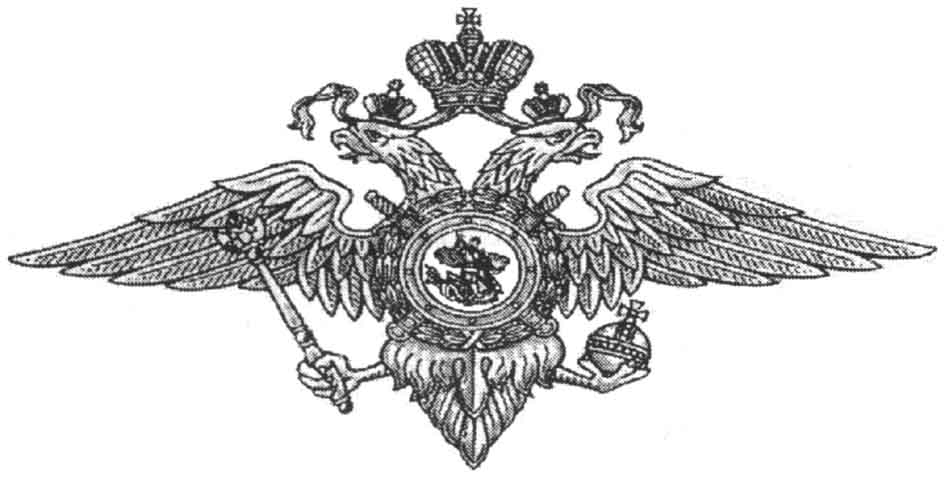 МВД РоссииГУ МВД России по Ростовской областиМЕЖМУНИЦИПАЛЬНОЕ УПРАВЛЕНИЕ МИНИСТЕРСТВА ВНУТРЕННИХ ДЕЛ РОССИЙСКОЙ ФЕДЕРАЦИИ «ВОЛГОДОНСКОЕ» (Межмуниципальное Управление МВД России «Волгодонское)П Р И К А З« 10 » января  2019 года                                                                           № 24ВолгодонскТерритория обслуживания ОП-2 Межмуниципального Управления МВД России «Волгодонское» административно  разделена на 28 административных участков, на которых расположено 12 участковых пунктов полиции. Численность населения на территории Новой части г. Волгодонска составляет около 110 тысяч человек.	С целью равномерного распределения нагрузки на одного участкового уполномоченного полиции, организации взаимодействия с органами самоуправления непосредственно в микрорайонах, улучшения работы с населением,П Р И К А З Ы В А Ю:Закрепить за административными участками, расположенными на территории  обслуживания ОП-2 Межмуниципального Управления  МВД России «Волгодонское» следующих участковых уполномоченных полиции ОУУП и ПДН ОП-2 Межмуниципального Управления МВД России «Волгодонское»:2. Во всех участковых пунктах полиции привести служебную документацию в соответствии с требованиями приказа МВД РФ №1166 от 31.12.2012 года.3.   Установить график несения службы личным составом ОУУП и ПДН ОП-2 Межмуниципального Управления МВД России «Волгодонское» с 09.00 часов до 18.00 часов; перерыв: с 13.00 часов до 14.00 часов.4.   Установить дни приема граждан на участковых пунктах полиции:В будние дни: понедельник  с 17.00 до 19.00 часов;                      среда   с 18.00 до 20.00 часов; В выходные дни:  суббота – с 11.00 до 13.00 часов;Прием сотрудником ПДН  среда   с 18.00 до 20.00 часов;                                       суббота – с 11.00 до 13.00 часов;5.  Признать утратившим силу приказ  Межмуниципального  Управления МВД России «Волгодонское»  № 2143  от 27.12.2017 года.6.  Довести до каждого участкового уполномоченного полиции изменения территориальных границ административных участков под роспись.7.  Приказ объявить личному составу.Начальник полковник полиции	                  		                      Ю.И. Мариненко О   закреплении  участковых уполномоченных полиции  ОУУП и ПДН ОП-2 Межмуниципального Управления  МВД России «Волгодонское» за административными участками. О   закреплении  участковых уполномоченных полиции  ОУУП и ПДН ОП-2 Межмуниципального Управления  МВД России «Волгодонское» за административными участками. О   закреплении  участковых уполномоченных полиции  ОУУП и ПДН ОП-2 Межмуниципального Управления  МВД России «Волгодонское» за административными участками. Административный участок № 21, УПП №11 (клуб ст. Старо-Соленовская. пер. Ноябрьский, 13а, тел.26-37-43),  УУП ОП-2 Межмуниципального Управления МВД России «Волгодонское» стажера по должности УУП    ОП-2 Межмуниципального Управления МВД России «Волгодонское» Бирюкова Василия Васильевича, тел. 89281548171, в границах: станица Старо-Соленовская,Административный участок № 21, УПП №11 (клуб ст. Старо-Соленовская. пер. Ноябрьский, 13а, тел.26-37-43),  УУП ОП-2 Межмуниципального Управления МВД России «Волгодонское» стажера по должности УУП    ОП-2 Межмуниципального Управления МВД России «Волгодонское» Бирюкова Василия Васильевича, тел. 89281548171, в границах: станица Старо-Соленовская,пер. Ноябрьский (бывший пер. Октябрь-ский  ст. Соленовской)четная сторона: дома 4, 6, 10, 14-26, 26а, 30а, 32;нечетная сторона: дома 1, 1а, 5а, 7, 7а, 9б, 11а, 11б, 13-19, 21а;пер. Озерный (бывший пер. Школь-ный ст.Соленовской)четная сторона: дома 2, 2а, 6, 8, 12а, 14а, 14б, 18а, 18б, 20, 20а, 20б, 22, 24;нечетная сторона: дома 1, 1а, 5, 9, 9а, 15, 15а, 17, 21, 23, 25б, 25/64, 27, 27а, 29, 29а, 31;пер. Приморскийчетная сторона: дома 4, 6, 6а, 8, 8а, 10, 12/3, 14/4, 16, 16а, 18, 18а, 20, 22, 24-30, 30а, 32;нечетная сторона: дома 3, 5, 5а, 7, 9, 11/6, 13, 13а, 13б, 13в, 19-31, 131;ул.Ветеранов(бывшая ул.Пионерская     ст.Соленовской)четная сторона: дома 2, 2а, 2б, 2г, 2и, 4, 4а, 8/13, 10/14, 12-18, 18а, 20, 20а, 22, 22а, 22/9, 24/10, 26, 26а, 28а, 30, 30а, 32, 32/10, 34, 36, 36а, 40, 44, 44а, 48-52, 52а, 54, 54а, 56, 58, 58а, 60, 62, 62а, 62б, 64, 66, 70а, 72;нечетная сторона: дома 1-5, 5д, 7, 9/15, 11-17, 17а, 19, 23, 25, 25а,27-41,45-49,49а,51б,51/10,53-61,61а,63,67/10,69,69а,73,73а, 75;ул. Набережнаячетная сторона: дома 6, 12, 16, 18, 22, 24, 44-56, 60-66, 70-74;нечетная сторона: дома 1-5, 7/1, 9-19, 23, 25, 25а, 27/1, 29, 31, 31а, 33, 35-41, 41а, 43а, 45, 45а, 47-53, 55а, 57, 57а, 59а, 61, 61/1, 63, 63а, 67-75, 75а;ул. Шолохова (бывшая ул. Рабочая ст. Соленовской)четная сторона: дома 2-12,14/12,16,18,18а,20,20а, 24, 24а, 26а;нечетная сторона: дома 1-7, 7а, 9-15, 15а;ул. 1-я Черниковачетная сторона: дома 2, 2а, 2б, 2в, 4, 6, 10-16, 18, 18а, 20, 20а, 30-42,42а,44-52,52а,52б,54,54а,56-62, 66/26,68-86,88/28, 90, 94;нечетная сторона: дома 1, 3, 3а, 13-19, 19а, 23, 23/27, 27, 27а, 29, 29а, 31, 33, 33/3, 37, 39, 41а, 43, 45, 45а, 47, 47а, 49, 49/21; 51-55.ул. Главная (бывшая ул. Совесткая ст. Соленовской)четная сторона: дома 2, 2а, 4, 6, 10/24, 12-16, 16а, 18, 20/21, 22-26, 30, 32, 32/21, 34, 36, 36а, 38, 38а, 38б, 40, 42/19, 44, 44а, 46, 46а, 48, 50, 54, 56, 56/16, 58-66, 66а, 68, 70, 70а, 72/16, 74-78, 78а;нечетная сторона: дома 1, 1а, 3, 5, 5а, 7, 9, 13-19, 21-29, 29а, 31, 31а, 35, 35а, 37, 37а, 39, 41, 41а, 43/21, 45, 45а, 47-57, 59/18, 61, 63, 63а, 63б, 67, 67а, 67б, 69, 69а, 69б, 71-75, 75а, 77, 77а, 79-85;пер. Шмутовойчетная сторона: дома 4-8, 8а, 12/21, 14, 16, 18а, 22а, 20, 24, 76;нечетная сторона: дома 1-5, 5а, 7, 7а, 7б, 7г, 7д, 9а, 13, 15, 15а, 25-29, 29а;ул.Весенняя46а, 56пр-д Монтажниковдома 4, 10, 14, 16-24;пер. Снежный (бывший пер.Северный ст.Соленовской)дома 6, 8, 16, 18, 18а, 20, 22, 30, 30а, 32;пер. Цыганковачетная сторона: дома 2а, 2б, 4, 4а, 6, 8, 12, 18, 22, 28, 28а, 30а;нечетная сторона: дома 3,5,5а,7-11,17,19,19а,21а,25,27,27/8,29;Малый проезд; Новый проезд; пер. Вишневый; пер. Партизанский; ул. Заречная, пер. Дружный; пер. Яблоневый (бывший пер. Мирный ст. Соленовской); ул. Надежды; ул. Платова, пер. Вербовый; пер. Зеленый; пер. Коммунаров; пер. Пупкова; пер. Соловьиный; пер. Тихий; пер. Юбилейный; проезд Весенний, бул. Сиреневый; пер. Мартовский (бывший пер. 8 Марта ст. Соленовской); проезд Березовый; пр-д Кленовый; пр-д Рябиновый; пр-д Тенистый; ул. Лесобазовская.Малый проезд; Новый проезд; пер. Вишневый; пер. Партизанский; ул. Заречная, пер. Дружный; пер. Яблоневый (бывший пер. Мирный ст. Соленовской); ул. Надежды; ул. Платова, пер. Вербовый; пер. Зеленый; пер. Коммунаров; пер. Пупкова; пер. Соловьиный; пер. Тихий; пер. Юбилейный; проезд Весенний, бул. Сиреневый; пер. Мартовский (бывший пер. 8 Марта ст. Соленовской); проезд Березовый; пр-д Кленовый; пр-д Рябиновый; пр-д Тенистый; ул. Лесобазовская.Административный участок № 22, УПП №12 (ул. Гагарина, 4,  телефон отсутствует), стажера по должности УУП ОП № 2 МУ МВД России «Волгодонское» Киричко Евгения Александровича тел. 89895055046, в границахАдминистративный участок № 22, УПП №12 (ул. Гагарина, 4,  телефон отсутствует), стажера по должности УУП ОП № 2 МУ МВД России «Волгодонское» Киричко Евгения Александровича тел. 89895055046, в границахул. Весенняячетная сторона: дома 6-16;ул. Гагариначетная сторона: дома 2, 4;нечетная сторона: дома 1, 1в;ул. Молодежнаячетная сторона: дом 10 – МУЗ «Родильный дом»,             г. Волгодонск, Ростовской области.Административный участок № 23, УПП №12 (ул. Гагарина, 4 телефон отсутствует), УУП ОП-2 Межмуниципального Управления МВД России «Волгодонское», младшего лейтенанта   полиции Дорджиева Михаила  Николаевича, тел.: 8-999-471-11-56  в границах:Административный участок № 23, УПП №12 (ул. Гагарина, 4 телефон отсутствует), УУП ОП-2 Межмуниципального Управления МВД России «Волгодонское», младшего лейтенанта   полиции Дорджиева Михаила  Николаевича, тел.: 8-999-471-11-56  в границах:Лицейский проездчетная сторона: дом 8;нечетная сторона: дома 1-19, 23-33;Октябрьское шоссенечетная сторона: дома 1, 1а, 3, 3а, 3б, 3г, 5, 15, 17;пр. Курчатованечетная сторона: дома 1а, 1/1, 1/2, 1/4, 1/5, 1/7, 1/8;ул. Гагариначетная сторона: дома 6, 6а, 6б, 6в, 6г, 6д, 8, 8а, 8б, 8в, 8г, 8д, 8е, 10б, 16;нечетная сторона: дома 7, 7а, 7б, 7в, 7г, 7д, 7ж, 7з, 7и, 7к, 7л;ул. Молодежнаячетная сторона: дома 10/1, 10/2, 10/3, 10/4, 10/5, 10/6, 10/7, 12-16, 16/3, 16/4, 16/5, 16/6;нечетная сторона: дома 3а, 5, 5а;ул. Энтузиастовнечетная сторона: дом 1д;Веселый; пер. Кузнечный; пер. Нагорный; пер. Низовской; пер. Трактовый.Веселый; пер. Кузнечный; пер. Нагорный; пер. Низовской; пер. Трактовый.строитстроитАдминистративный участок № 24, УПП №12 (ул. Гагарина, 4 телефон отсутствует), ВАКАНСИЯ в границах:Административный участок № 24, УПП №12 (ул. Гагарина, 4 телефон отсутствует), ВАКАНСИЯ в границах:пер. Западный  дома 1, 2, 2а, 3, 9;пр. Строителейчетная сторона: дома 2, 2б, 2в, 2д;ул. Весенняячетная сторона: дома 32, 34, 40;ул. Гагаринанечетная сторона: дома 3, 3а, 5, 5а, 5б.Административный участок № 25, УПП №12 (ул. Гагарина, 4 телефон отсутствует),  УУП ОП-2 Межмуниципального Управления МВД России «Волгодонское», майора полиции Нестерова Алексея Александровича, тел. 89994710350, в границах:Административный участок № 25, УПП №12 (ул. Гагарина, 4 телефон отсутствует),  УУП ОП-2 Межмуниципального Управления МВД России «Волгодонское», майора полиции Нестерова Алексея Александровича, тел. 89994710350, в границах:пер. Западныйдома 4, 4а;пр. Строителейчетная сторона: дома 4а, 4/6, 6, 8, 8а, 8б, 8в, 10, 10а;ул. Молодежнаянечетная сторона: дома 1в, 1г, 3;ул. Энтузиастовнечетная сторона: дома 9, 13, 13а.Административный участок № 26, УПП № 13 (ул. Энтузиастов 19, тел.26-31-50), старшего УУП ОП-2 Межмуниципального Управления МВД России «Волгодонское» майора полиции Варламова Михаила Сергеевича, тел. 89994711157, в границах:Административный участок № 26, УПП № 13 (ул. Энтузиастов 19, тел.26-31-50), старшего УУП ОП-2 Межмуниципального Управления МВД России «Волгодонское» майора полиции Варламова Михаила Сергеевича, тел. 89994711157, в границах:бул. ВеликойПобедычетная сторона: дома 2, 4, 8, 10, 12, 24-40;нечетная сторона: дома 23-43, 45а;пр. Строителейнечетная сторона: дома 1а, 3-7, 7а, 7б, 9, 11, 11а, 13;дом № 1 - изолятор временного содержания подозреваемых и обвиняемых Межмуниципального управления МВД РФ «Волгодонское»;Административный участок № 27, УПП № 13 (ул. Энтузиастов 19, тел.26-31-50), УУП ОП-2 Межмуниципального Управления МВД России «Волгодонское» лейтенанта полиции  Наранова  Дмитрия Наминовича, тел. 89281719577, в границах:Административный участок № 27, УПП № 13 (ул. Энтузиастов 19, тел.26-31-50), УУП ОП-2 Межмуниципального Управления МВД России «Волгодонское» лейтенанта полиции  Наранова  Дмитрия Наминовича, тел. 89281719577, в границах:бул. ВеликойПобедычетная сторона: дома 16-22; нечетная сторона: дома 5, 5а, 7, 7а, 7б, 9, 11, 13б, 17-21, 21а; ул. Черникованечетная сторона: дом 29;ул. Энтузиастов     четная сторона: дома 28, 30;нечетная сторона: дома 17/15, 19, 21, 23, 23а;Административный участок № 28, УПП № 13 (ул. Энтузиастов 19, тел. 26-31-50),  ВАКАНСИЯ в границах:Административный участок № 28, УПП № 13 (ул. Энтузиастов 19, тел. 26-31-50),  ВАКАНСИЯ в границах:ул. Черникованечетная сторона: дома 11, 15, 19-25, 25/81, 31, 35-39;ул. Энтузиастов    четная сторона: дома 32, 34, 38, 40;нечетная сторона: дома 25, 25а;Административный участок № 29, УПП № 17 (ул. Черникова 6, тел.26-31-50), ВАКАНСИЯ,  в границах:Административный участок № 29, УПП № 17 (ул. Черникова 6, тел.26-31-50), ВАКАНСИЯ,  в границах:ул. Черниковачетная сторона: дома 12, 14, 18, 22-32, 36;дом 20 – ГУ СОН РО Пансионат престарелых и инвалидов;ул. Энтузиастовчетная сторона: дома 42/8, 44, 46, 46а, 48; нечетная сторона: дома 27, 29, 33-41.ул. Ленинградскаянечетная сторона: дом 1;Административный участок № 30, УПП № 17 (ул. Черникова 6, тел.26-31-50), старшего УУП ОП-2 Межмуниципального Управления МВД России «Волгодонское»  лейтенанта  полиции Таштанова  Мухаммада Халисовича, тел. 89994711162 в границах:Административный участок № 30, УПП № 17 (ул. Черникова 6, тел.26-31-50), старшего УУП ОП-2 Межмуниципального Управления МВД России «Волгодонское»  лейтенанта  полиции Таштанова  Мухаммада Халисовича, тел. 89994711162 в границах:пр. Курчатова     нечетная сторона: дома 35-39, 43, 47-51, 55, 57;пр. Лазоревыйчетная сторона: дома 10, 10а, 10б, 10в, 10г, 10е;ул. Ленинградскаячетная сторона: дома 2-8;нечетная сторона: дома 1а, 1в, 5, 7;ул. Энтузиастовчетная сторона: дома 52-56;ул. Энтузиастовнечетная сторона: дома 45б, 45в, 45г, 45/2, 47/1, 47/3, 47/4, 47/5, 47/6, 47/7, 49/1, 49/2, 49/3, 49/5, 49/6, 49/7, 49/8, 49/10, 49/11, 51/1, 51/2, 51/3, 51/5, 51/6;ул. Черникова  четная сторона: дом 2/31.Административный участок № 31, УПП №14 (пр. Строителей 31, тел.26-41-58), старшего УУП ОП-2 Межмуниципального Управления МВД России «Волгодонское» майора полиции Котова Геннадия Валерьевича, тел. 89994711152, в границах:Административный участок № 31, УПП №14 (пр. Строителей 31, тел.26-41-58), старшего УУП ОП-2 Межмуниципального Управления МВД России «Волгодонское» майора полиции Котова Геннадия Валерьевича, тел. 89994711152, в границах:пр. Курчатованечетная сторона: дом 25а;пр. Строителейнечетная сторона: дома 27-35, 41-47;ул. Энтузиастов  четная сторона: дома 20, 22, 26;ул. Черникованечетная сторона: дома 5, 7.Административный участок № 32, УПП № 14 (пр. Строителей 31, тел.26-41-58), УУП ОП-2 Межмуниципального Управления МВД России «Волгодонское»  лейтенанта полиции Киселева Владимира Павловича,  в границах:Административный участок № 32, УПП № 14 (пр. Строителей 31, тел.26-41-58), УУП ОП-2 Межмуниципального Управления МВД России «Волгодонское»  лейтенанта полиции Киселева Владимира Павловича,  в границах:пр-т. Курчатовачетная сторона: дома 22, 26;нечетная сторона: дома 23, 25, 27/1, 29;ул. Маршала Кошевого нечетная сторона: дома 3-7.Административный участок № 33, УПП №15 (ул. Молодежная 7, тел.22-89-67), ВАКАНСИЯ в границах:Административный участок № 33, УПП №15 (ул. Молодежная 7, тел.22-89-67), ВАКАНСИЯ в границах:пр. Курчатованечетная сторона: дома 11-15, 19, 21;пр. Строителейчетная сторона: дома 16, 16а, 18, 18а, 20, 20а;ул. Молодежнаянечетная сторона: дома 11, 11а, 11б, 11в, 11г, 11д, 11е;ул. Энтузиастовчетная сторона: дома 12а, 12б, 14, 14/16.Административный участок № 34, УПП №15 (ул. Молодежная 7, тел.22-89-67), УУП ОП-2 Межмуниципального Управления МВД России «Волгодонское», младшего лейтенанта полиции Сагариева Аслана Исудиевича, тел.: 8-929-817-04-69  в границах:Административный участок № 34, УПП №15 (ул. Молодежная 7, тел.22-89-67), УУП ОП-2 Межмуниципального Управления МВД России «Волгодонское», младшего лейтенанта полиции Сагариева Аслана Исудиевича, тел.: 8-929-817-04-69  в границах:пр. Курчатова      четная сторона: дом 6; нечетная сторона: дома 3, 5, 9;ул. Гагариначетная сторона: дом 20;нечетная сторона: дома 9, 9б, 9г, 11а, 11б, 11в, 11г, 11д, 11е;ул. Молодежнаячетная сторона: дома 18а, 18б, 20, 20а, 20б, 20в, 20г;нечетная сторона: дома 7, 9, 13-17, 21.Административный участок № 35, УПП №16 (ул. Дружбы 14, тел.22-87-95), старшего УУП ОП-2 Межмуниципального Управления МВД России «Волгодонское» майора полиции Каверина Сергея Витальевича, тел. 89994711169, в границах:Административный участок № 35, УПП №16 (ул. Дружбы 14, тел.22-87-95), старшего УУП ОП-2 Межмуниципального Управления МВД России «Волгодонское» майора полиции Каверина Сергея Витальевича, тел. 89994711169, в границах:Октябрьское шоссечетная сторона: дома 12а, 12б, 12в, 14, 14а, 14б, 14/1, 14/2, 16/1, 18, 18/1, 18/2, 20, 20/1, 22, 22/1, 22/2, 24, 24/1, 26, 26/1, 28, 28/1;нечетная сторона: дома 17а, 21а, 21в;пр. Курчатова четная сторона: дома 2а, 2/1, 2/3, 2/4, 2/5, 2/7, 2/8, 4/1, 4/2, 8, 12, 14;ул. Гагариначетная сторона: дома 22а, 22б, 22в, 22г;нечетная сторона: дом 15;ул. Гаражнаячетная сторона: дома 12, 14б, 14в, 14е, 14ж, 14к, 14и, 14л, 18; нечетная сторона: дома 1-7, 11, 15-19, 23, 25, 25а, 37, 45, 47, 51, 55-59, 65-91, 95, 97, 101-107, 111-119, 129-135, 139-147, 153, 161, 165-171, 175, 177, 181, 183;ул. Дружбы         четная сторона: дома 10, 12а, 14, 16;ул. Маршала Кошевогочетная сторона: дома 4-10, 14;Бульвар Роз; пер. Олимпийский; пер. Пригородный; пер. Удачный; пер. Янтарный.Бульвар Роз; пер. Олимпийский; пер. Пригородный; пер. Удачный; пер. Янтарный.Административный участок № 36, УПП №16 (ул. Дружбы 14, тел.22-87-95), ВАКАНСИЯ,  в границах:Административный участок № 36, УПП №16 (ул. Дружбы 14, тел.22-87-95), ВАКАНСИЯ,  в границах:пр. Курчатова      четная сторона: дом 10;ул. Гагариначетная сторона: дом 24; дом 26 – МУЗ «Городская больница скорой медицинской помощи», г. Волгодонск, Ростовской области;нечетная сторона: дома 17, 17а, 17б, 19-27, 31, 37/3;ул. Дружбычетная сторона: дома 6, 8;нечетная сторона: дом 3.Административный участок № 37, УПП №16 (ул. Дружбы 14, тел.22-87-95), УУП ОП-2 Межмуниципального Управления МВД России «Волгодонское» старшего лейтенанта полиции Джунусова Владимира Юрьевича, тел. 89994711160, в границах:Административный участок № 37, УПП №16 (ул. Дружбы 14, тел.22-87-95), УУП ОП-2 Межмуниципального Управления МВД России «Волгодонское» старшего лейтенанта полиции Джунусова Владимира Юрьевича, тел. 89994711160, в границах:Октябрьское шоссенечетная сторона: дома 23а, 23б, 23в, 23г, 23д;ул. Гагариначетная сторона: дома 28, 30, 30а, 32б, 32в, 36к, 40а, 42/9;дом 40 – поликлиника № 2 МУЗ «Детская городская больница» (педиатрическое отделение № 2, № 3) г. Волгодонск, Ростовской области;нечетная сторона: дома 41, 41/1, 43, 43/1, 45, 47, 47/1, 49, 49/1, 51/1, 53, 53/1, 55, 57, 57а, 57б, 57в, 57г, 57д;ул. Дружбы         нечетная сторона: дома 5, 5б, 5в, 5г, 5д, 5е, 5ж, 5и, 5к, 7/22;ул. М. Кошевого  четная сторона: дома 24-28, 30, 34, 42-46;пер. Мелиховский; пер. Таисский; ул. Беркутянская; ул. Логовская; ул. Овражная; пер. Раздорский.пер. Мелиховский; пер. Таисский; ул. Беркутянская; ул. Логовская; ул. Овражная; пер. Раздорский.Административный участок № 38, УПП №16 (ул. Дружбы 14, тел.22-87-95), УУП ОП № 2 МУ МВД России «Волгодонское» майор полиции Романович Наталью Анатольевну, в границах:Административный участок № 38, УПП №16 (ул. Дружбы 14, тел.22-87-95), УУП ОП № 2 МУ МВД России «Волгодонское» майор полиции Романович Наталью Анатольевну, в границах:пр. Миранечетная сторона: дом 27;ул. К. Маркса        четная сторона: дом 2; ул. МаршалаКошевого четная сторона: дома 28а, 36, 38а, 40;нечетная сторона: дома 13-19, 25.Административный участок № 39, УПП №18 (пр. Мира, 47),  УУП ОП-2 Межмуниципального Управления МВД России «Волгодонское» Шкурина Александра  Сергеевича,  тел. 89885391749  в  границах:Административный участок № 39, УПП №18 (пр. Мира, 47),  УУП ОП-2 Межмуниципального Управления МВД России «Волгодонское» Шкурина Александра  Сергеевича,  тел. 89885391749  в  границах:пр. Миранечетная сторона: дома 33, 35, 39;ул. АкадемикаКоролевачетная сторона: дом 4,6,8;ул. К. Марксачетная сторона: дома 6-10, 14-22.Административный участок № 40, УПП №18 (пр. Мира, 47),Старшего УУП ОП-2 Межмуниципального Управления МВД России «Волгодонское» подполковника полиции Некрасова Романа Викторовича,  тел. 8-999-471-11-51 в границах:Административный участок № 40, УПП №18 (пр. Мира, 47),Старшего УУП ОП-2 Межмуниципального Управления МВД России «Волгодонское» подполковника полиции Некрасова Романа Викторовича,  тел. 8-999-471-11-51 в границах:пр. Мира нечетная сторона: дома 31, 31б, 37, 41-45;ул. АкадемикаКоролевачетная сторона: дома 10, 26-32;ул. МаршалаКошевогонечетная сторона: дома 27, 27а, 47, 49, 51/1, 51/2, 51/3, 51/4, 55, 59;пер. Архитекторов; пер. Богатырский; пер. Возрождения; пер. Дивный; пер. Здоровья; пер. Магистральный; пер. Рыбачий; пер. Славный; пер. Энергетиков; проезд Открытый; проезд Спокойный.пер. Архитекторов; пер. Богатырский; пер. Возрождения; пер. Дивный; пер. Здоровья; пер. Магистральный; пер. Рыбачий; пер. Славный; пер. Энергетиков; проезд Открытый; проезд Спокойный.Административный участок № 41, УПП № 19 (ул. А. Королева, 5), УУП ОП-2 Межмуниципального Управления МВД России «Волгодонское»  лейтенанта полиции Азыдова Сергея Николаевича, тел. 89994711176, в границах:Административный участок № 41, УПП № 19 (ул. А. Королева, 5), УУП ОП-2 Межмуниципального Управления МВД России «Волгодонское»  лейтенанта полиции Азыдова Сергея Николаевича, тел. 89994711176, в границах:пр. Мира нечетная сторона: дома 51-55, 59, 61, 67;Приморский бульвар  дома 35, 45а, 47, 49, 53, 59, 65, 67, 71, 73;  ул. АкадемикаКоролеванечетная сторона: дома 9, 53а/1, 65, 67;ул. Индустриальнаядома 48, 52, 54, 56, 58, 74;ул. Ленинградская  нечетная сторона: дома 15, 17, 19/71, 43, 49, 53, 55, 59, 65, 67, 71, 75, 83, 87; бульвар Содружества; пер. Батайский; пер. Каштановый; пер. Уютный; проезд Верхний, ул. Зерноградская; ул. Кольцевая; ул. Кольцо Надежды; ул. Миллеровская; ул. Прохладная; Цветочный бульвар. бульвар Содружества; пер. Батайский; пер. Каштановый; пер. Уютный; проезд Верхний, ул. Зерноградская; ул. Кольцевая; ул. Кольцо Надежды; ул. Миллеровская; ул. Прохладная; Цветочный бульвар. Административный участок № 42, УПП №19 (ул. А. Королева, 5),   ВАКАНСИЯ,  в границах:Административный участок № 42, УПП №19 (ул. А. Королева, 5),   ВАКАНСИЯ,  в границах:пр. Мира нечетная сторона: дом 57;ул. АкадемикаКоролеванечетная сторона: дома 3, 7;ул. К. Маркса четная сторона: дома 28-34, 40-44.Административный участок № 43, УПП №20 (пр. Мира, 97, тел.26-90-02), УУП ОП-2 Межмуниципального Управления МВД России «Волгодонское» капитана полиции Зяблову Ирину Геннадьевну, тел.  89994711161,  в границах:Административный участок № 43, УПП №20 (пр. Мира, 97, тел.26-90-02), УУП ОП-2 Межмуниципального Управления МВД России «Волгодонское» капитана полиции Зяблову Ирину Геннадьевну, тел.  89994711161,  в границах:пр. Курчатованечетная сторона: дома 79а, 79/15, 101/111, 103, 103/2, 105-109;ул. Ленинградскаячетная сторона: дома 40-54, 54а, 58, 60;пр. Мирачетная сторона: дома 90, 92, 96-100, 108/32; пр. Лазоревыйчетная сторона: дома 2, 2а, 2в, 2д, 2ж, 4-8, 12/74, 14, 16, 16а, 16б, 16в, 16г, 16д, 16е, 18/79б;нечетная сторона: дома 1а, 11-15, 21, 29, 33, 37, 39, 39а, 41, 45, 47а, 49, 51а, 53, 67, 69, 73/1, 79, 85, 87, 93/1;пр. Мирачетная сторона: дом 116/9;ул. Индустриальнаянечетная сторона: дома 59, 65, 67, 77, 85, 87, 109ул. Энтузиастовчетная сторона: дома 62в, 62г, 62д, 62е, 64, 64б, 64е, 66, 66а, 68, 70в, 70г, 70е, 70ж, 72, 72а, 72б, 72е, 76, 78а, 80, 80а, 82, 86/1, 92, 94, 138;нечетная сторона: дома 53, 53а, 55, 57, 59а, 59в, 59г, 59д, 59ж, 59и, 59к, 59л, 61, 69/1, 69/2, 71, 79;ул. Песчанаядома 22, 24, 42, 48, 52, 64, 85, 92, 94, 96, 108, 116, 118, 120, 122, 126;ул. Агатовая; ул. Алмазная; ул. Золотая; ул. Кварцевая; ул. Платиновая; ул. Рубиновая; ул. Сапфировая, пер. Академический; пер. Аксайский; пер. Алый; пер. Гранатовый; пер. Грибной; пер. Добрый; пер. Дунайский; пер. Кубанский; пер. Новаторов; пер. Овражный; пер. Отрадный; пер. Пролетарский; пер. Серебряный; пер. Фонтанный; проезд Бирюзовый; проезд Изумрудный; проезд Охотный; проезд Приветливый; ул. Братская; ул. Васильковая; ул. Волгоградская; ул. Вольная; ул. Дуговая; ул. Закурганная; ул. Манычская; ул. Сельская; ул. Станичная; ул. Стременная; ул. Штурвальная, пер. Отрадный; пер. Серебряный; проезд Бирюзовый; проезд Изумрудный; проезд Охотный; проезд Приветливый.ул. Агатовая; ул. Алмазная; ул. Золотая; ул. Кварцевая; ул. Платиновая; ул. Рубиновая; ул. Сапфировая, пер. Академический; пер. Аксайский; пер. Алый; пер. Гранатовый; пер. Грибной; пер. Добрый; пер. Дунайский; пер. Кубанский; пер. Новаторов; пер. Овражный; пер. Отрадный; пер. Пролетарский; пер. Серебряный; пер. Фонтанный; проезд Бирюзовый; проезд Изумрудный; проезд Охотный; проезд Приветливый; ул. Братская; ул. Васильковая; ул. Волгоградская; ул. Вольная; ул. Дуговая; ул. Закурганная; ул. Манычская; ул. Сельская; ул. Станичная; ул. Стременная; ул. Штурвальная, пер. Отрадный; пер. Серебряный; проезд Бирюзовый; проезд Изумрудный; проезд Охотный; проезд Приветливый.Административный участок № 44, УПП №20 (пр. Мира, 97, тел.26-90-02), УУП ОП-2 Межмуниципального Управления МВД России «Волгодонское»  лейтенанта полиции Старикова Дмитрия Алексеевича, тел. 89994711159 в  границах:Административный участок № 44, УПП №20 (пр. Мира, 97, тел.26-90-02), УУП ОП-2 Межмуниципального Управления МВД России «Волгодонское»  лейтенанта полиции Старикова Дмитрия Алексеевича, тел. 89994711159 в  границах:пр. Лазоревыйчетная сторона: дома 24, 28;  ул. Ленинградскаячетная сторона: дома 28, 30, 34; пр. Миранечетная сторона: дома 73, 85, 87, 93, 95, 97;ул. К. Марксачетная сторона: дома 50, 56, 58, 62, 68, 70;Административный участок № 45, УПП №21 (ул. Гагарина, 75, тел.25-37-24), УУП ОП-2 Межмуниципального Управления МВД России «Волгодонское» капитана полиции Фараджева Илгара Азиз Оглы, тел.89994711172, в границах:Административный участок № 45, УПП №21 (ул. Гагарина, 75, тел.25-37-24), УУП ОП-2 Межмуниципального Управления МВД России «Волгодонское» капитана полиции Фараджева Илгара Азиз Оглы, тел.89994711172, в границах:пр. Мирачетная сторона: дома 10, 12, 18, 22, 24;ул. Гагаринанечетная сторона: дома 71, 73.ул. МаршалаКошевогочетная сторона: дома 60-68; пр. Мирачетная сторона: дом 20;Административный участок № 46, УПП №21 (ул. Гагарина, 75, тел.25-37-24), УУП ОП № 2 МУ МВД «вакансия» в границах:Административный участок № 46, УПП №21 (ул. Гагарина, 75, тел.25-37-24), УУП ОП № 2 МУ МВД «вакансия» в границах:ул. Гагаринанечетная сторона: дом 87;ул. Индустриальнаядома 9, 9б, 11, 13, 14, 16, 18.ул. Индустриальнаядом 32;ул. МаршалаКошевогочетная сторона: дома 60-68; Административный участок № 47, УПП №21 (ул. Гагарина, 75, тел.25-37-24), УУП ОП-2 Межмуниципального Управления МВД России «Волгодонское» младшего лейтенанта полиции Кондрашова Дмитрия Николаевича, тел.89994711175, в границах:Административный участок № 47, УПП №21 (ул. Гагарина, 75, тел.25-37-24), УУП ОП-2 Межмуниципального Управления МВД России «Волгодонское» младшего лейтенанта полиции Кондрашова Дмитрия Николаевича, тел.89994711175, в границах:Октябрьское шоссечетная сторона: дом 30, 38, 38а, 38/2;нечетная сторона: дом 29, 31, 33, 35а, 37;ул. Индустриальная дома 6, 41;пр. Мира четная сторона: дома 2, 4, 6/24, 6/27;ул. Гагарина четная сторона: дома 50, 54, 56а, 58-64;нечетная сторона: дома 61, 63, 65, 75, 77;ул. Гаражнаянечетная сторона: дома 185, 187.Административный участок № 48, УПП №21 (ул. Гагарина, 75, тел.25-37-24), Старшего УУП ОП-2 Межмуниципального Управления МВД России «Волгодонское» младшего лейтенанта   полиции  Кондратова  Игоря Александровича, тел. 8988941631, в границах:Административный участок № 48, УПП №21 (ул. Гагарина, 75, тел.25-37-24), Старшего УУП ОП-2 Межмуниципального Управления МВД России «Волгодонское» младшего лейтенанта   полиции  Кондратова  Игоря Александровича, тел. 8988941631, в границах:Жуковское шосседом 15;Воинская часть 3504; пер. Виноградный; промышленная зона «Атоммаш», СНТ «Восход»; СНТ «Мирный атом».Воинская часть 3504; пер. Виноградный; промышленная зона «Атоммаш», СНТ «Восход»; СНТ «Мирный атом».